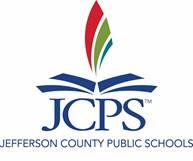 SPP&G Committee MeetingApril 10, 20234:30-5:30 p.m.Location: Virtual Link or Camp Edwards GymThose invited to the meeting: SPP&G Committee Members & Community2022-23 SPP&G Committee Members: Shalonda Foster, Jan McDowell, Maddie Shepard, Sarah Weedman, Katie Cohen, Laura Herder, Jackie Mayfield, Christie Mudd, Natasha Lanham, Terrilyn Fleming, Lydia Jones, Molly Shackleford, Katie Punsly, Natalie Rashad,  Alan Young, Tammy Berlin, Karen Cash, Ryan Davis, Harsh Upadhyay, Jennifer Cave, Ronda Cosby, Danielle Washburn, Jonathan Lowe, Kimberly Fitzgerald, Amy Mueller, Kathleen Receveur, Allyson Vitato, Sarah Williams, Kara Ammerman, Lori Holbrook, Carletta EnglandPreparation: Be on time and ready to engage in all discussions Subcommittee Minutes and Organizer:SPP and ALGF Revisions 22-23 and BEYONDSPPG and ALGF HS subcommittee 02.09.232022-2023 SPP&G MS Subgroup Meeting AgendasSPP and ALGF Elementary sub committee meeting notes Previous Agenda with Minutes:January 26, 2023 SPP&G Meeting Agenda and MinutesAgenda ItemResponsibleNotes WelcomeReview of NormsShalonda FosterJan McDowellNorms:All committee members will read meeting minutes and any attachments prior to the next meeting.If absent from the meeting, send any feedback to Shalonda Foster and subcommittee leader within three business days to ensure the feedback is considered for the next meeting’s agenda. This applies to whole group and subcommittee meetings.Remain focused on the agenda/goals for the meeting and actively participate in the discussion/activities.Limit air time so that the voices of all committee members are equally heard.Legislative UpdatesJonathan LoweALGF Subcommittee Share Out–Gary Chapin FacilitationMaddie Shepard & Alan YoungSubcommittee Breakouts & Next StepsAllEach Subcommittee will revisit and finalize three year goals to help with the planning of the ALGF facilitation. Also, determine meeting times and any other next steps to be completed prior to the next SPPG Committee Meeting. Information should be shared with Shalonda, Maddie, and Jan.Please share minutes from your meetings with us also so that they can be linked to the whole group agendas, as was requested by the group at the last meeting.DismissalJan McDowellFinal changes due to Maddie, Jan, Shalonda and Jonathan by April 14.